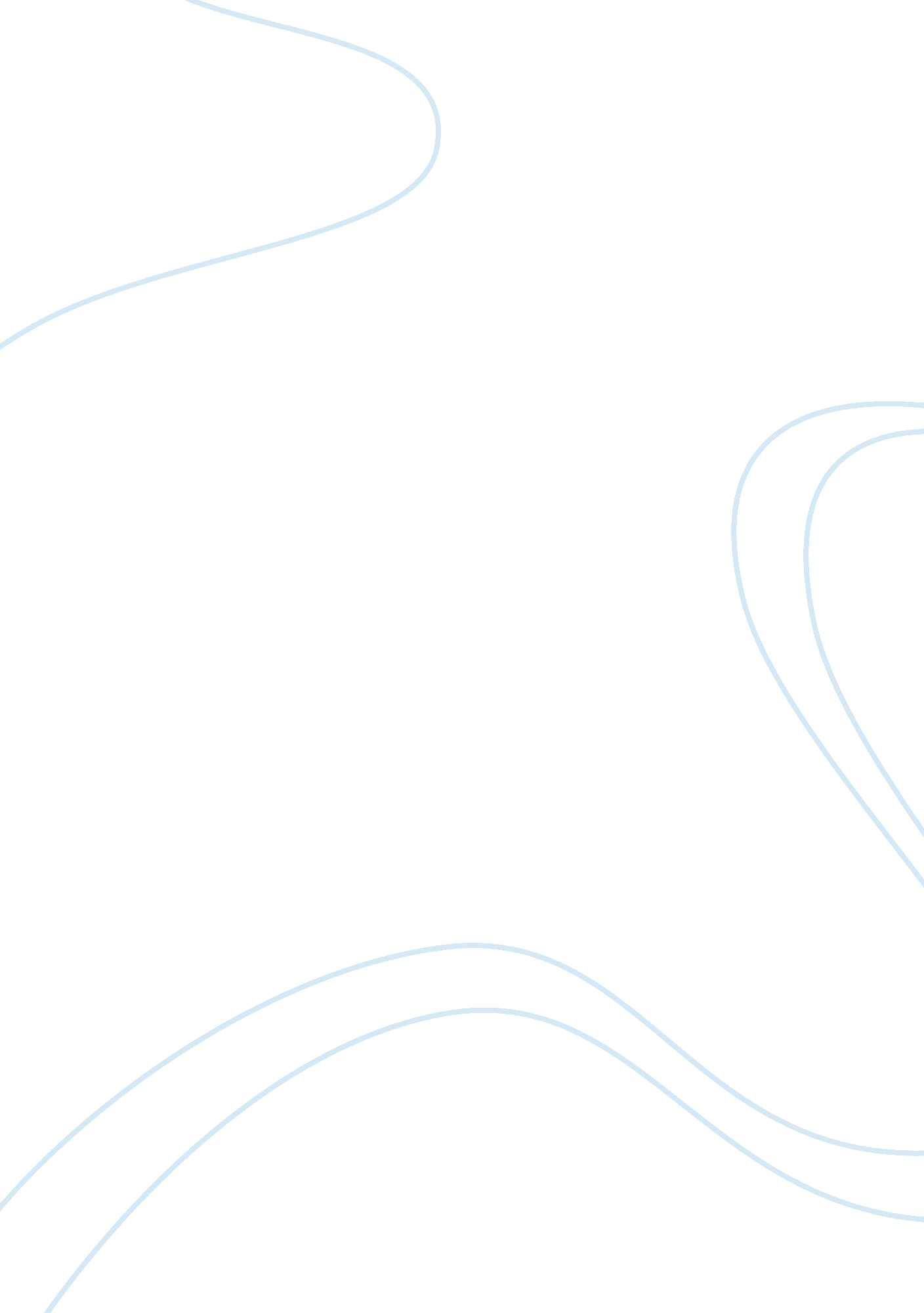 The introduction of 5s essay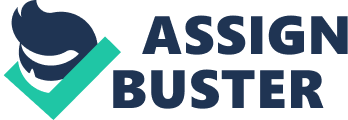 5S is from the Japanese words that are use for organization method. 5S are usually applied in the workplace. 5S helps the organization to organize their works more efficiently and effectively. All the letters in 5S starts with ‘ s’ . 5S consists of five japenese that represents the methods that can be used for organzation. The 5S words are seiri, seiton, seiso, seiketsu and shitsuke. Seiri is a japanese word that means sort. By implementing seiri, the organization can practice by removing all unnecessary things and get rid of all the things properly. The works can be more easier after all the obstacles had been removed. By applying seiri in the organization, the organization will evaluate all the necessary items that are regarding with cost and many other factors. The second japanese word is seiton that means straighten in english. By practicing seiton, the organization wil try to arrange all the things in order and can be easily picked. If all the items had been organized, they can be easily found. Straighten is also known as set in order. When everything is in order, all the works can be done smoothly and easy. By arranging all the things, the percentage of loosing important thing can be lessen and can reduce the time when searching for the things. Next, seiso is shine. This means that the organization need to clean their workplace as cleaning is very important. By doing inspection, the organization can be labelled whether they have a clean workplace or otherwise. If the workplace is clean, it can lead to a safety workplace and more easier to do work. It can also helps to decrease the possibility of the machineries and equipment to be broken or break down. Other than that, the word seiketsu means standardize. Standardize means maintain all the possible important things that will help to improve the organization to be better. By maintaining high standards of services from the organization can helps to make the organization become successful. Maintain the cleanliness and orderliness can help the workers to have a better environment during work time. Maintaining all the thing according to the standards. Finally, the last ‘ s’ word is shitsuke that means sustain. By applying the four methods, it will helps to keep everthing in order. Sustaning is about doing something without being told, that means the workers can think before act. The advantages of implementing 5S in an organization is increase in productivity. If the productivity time can be reduce, the time of delivering the product can be improve. By increasing the productivity, the organization can reduce the possibility of machineries breakdown and can save cost. The organization can improve the work shift by reducing the changeover time. The second advantages is increase in quality. By implementing 5S in the organization, the quality of the products and the works can be increased by reducing the amount of errors that might be done by the workers. Implementing the standardization can helps to achive a consistent output that can helps to improve the quality. By creating a good working environment can also help to increase the workers spirit to work diligently. The third advantages in implementing 5S is reduction in cost. The organization need to plan on the cost saving to avoid any over cost in inventories and also need to check the machineries to do the maintenance to avoid any breakdown that can cause over cost to the organization. Improve the safety in the workplace to reduce the cost of workers injuries. 